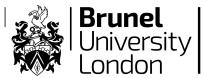 Initial Needs Analysis: FSEName:Reflect on Parts one and two of the Teachers’ Standards in relation to your pre-course experiences. Consider where your strengths are: identify which TS you feel comfortable with, which are going to need developing (stretch) and which do you think will be most challenging. Choose three that fit into the ‘stretch’ or ‘challenge’ categories and use this to complete the analysis below. These will form your first professional learning foci for the Foundation Phase. The needs analysis will be the focus of a meeting with your university tutor and school mentor. To be uploaded to BBL.Teachers’ Standard Choose three TS that would be a stretch or a challengeCurrent positionReflect on the TS and explain why it is a ‘stretch’ or a ‘challenge’Strategies and support available